Конспект занятия по начальному техническому конструированию с элементами моделирования.Автор: Ефимова Е.Ю.ГБДОУ № 88Тема: «Зимние фантазии. Мастерская Деда Мороза».Цель:  развитие у детей стремления к продуктивной, созидательной деятельности.Задачи:  создать условия для успешного освоения опыта познавательной, исполнительской и творческой продуктивной деятельности;Расширение кругозора детей;Развитие индивидуальных особенностей, фантазии, воображения.Методический комментарий.               Занятие рассчитано на детей в возрасте 4-6 лет. При изучении темы «Зимние фантазии» проводятся беседы о календарях, народных обычаях. Вводятся понятия о художественном конструировании и декоративно – прикладном искусстве, о видах ручной и машинной технологий обработке различных материалов. Ребята делают ёлочные украшения, игрушки, маски.Ход занятия:Организационный момент.  Проверка  готовности  к занятиям,  повторение  правил рабочего  человека.Беседа.- Ребята, послушайте стихотворение К. И. Чуковского  и скажите, о каком празднике мечтает ёлочка?Были бы у ёлочки ножки,Побежала бы она по дорожке.Заплясала бы она вместе с нами,Застучала бы она каблучками.Закружились бы на ёлочке игрушки-Разноцветные фонарики хлопушки,Засмеялись бы на ёлочке матрёшкиИ захлопали  от  радости в ладошки?   ( О Новом годе).- Ребята, давайте с вами подумаем, как можно  поздравить мам, пап, бабушек и дедушек  с новым годом?  (предложения детей).- Сегодня мы с вами будем делать открытку к Новому году.- Посмотрите и скажите, какие материалы,  и инструменты нам понадобятся для работы?Нам понадобится:Цветной картон, бумага;Ватные диски;Клей, ножницы, карандаш, чёрный фломастер;Шаблоны.План работы.Снеговик.Взять ватный диск, нанести клей, приклеить к основе.Взять второй ватный диск, вырезать из него круг поменьше, нанести клей, приклеить.Разместить  детали оформления снеговика  (нос, ведро, шарфик), вырезать их и приклеить.Дорисовать фломастером глаза, рот, ручки.Забор.Взять лист прямоугольной формы коричневого цвета, сложить его «гармошкой».Наложить шаблон забора, разметить и вырезать.Из обрезков бумаги вырезать две полоски для скрепления забора.Собрать из деталей забор и приклеить.Для луны взять лист цветной бумаги, наложить шаблон круга, разметить, вырезать и приклеить.                     Выполнение работы детьми.Подведение итогов.- Ребята, что мы с вами сегодня делали?- Какие мы с вами молодцы! Вы очень хорошо поработали. У вас получились замечательные открытки.Выставка открыток. 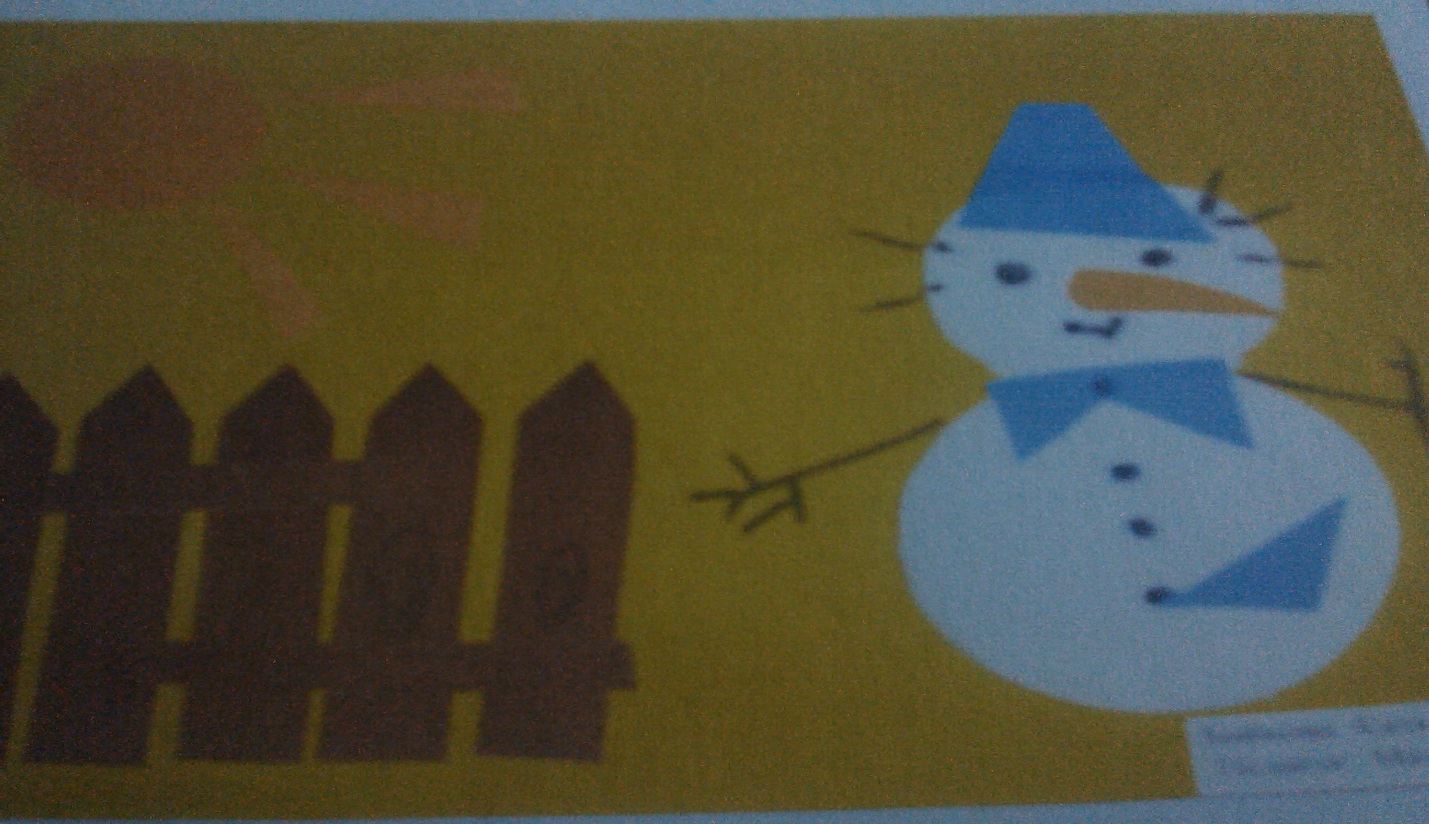 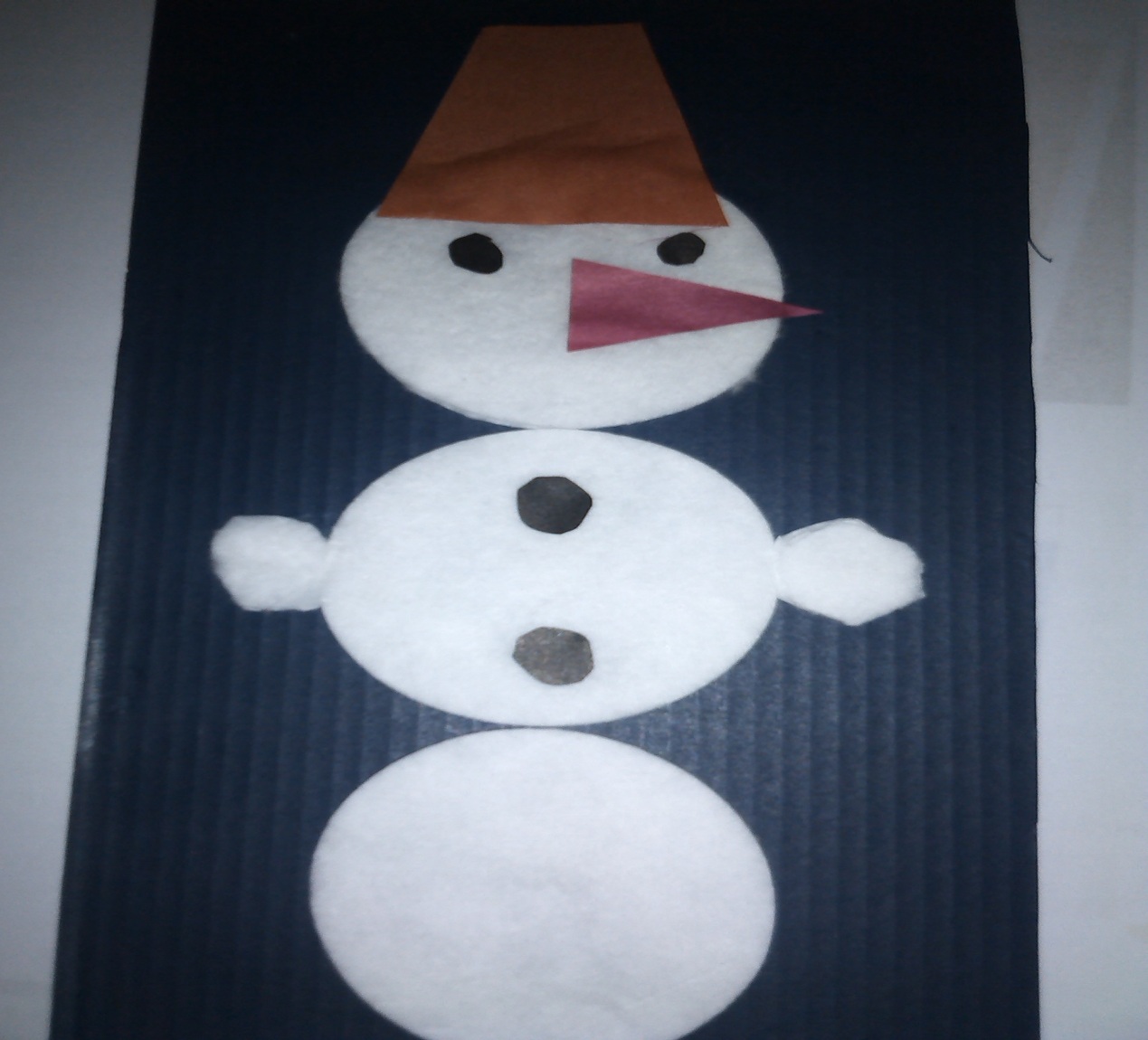 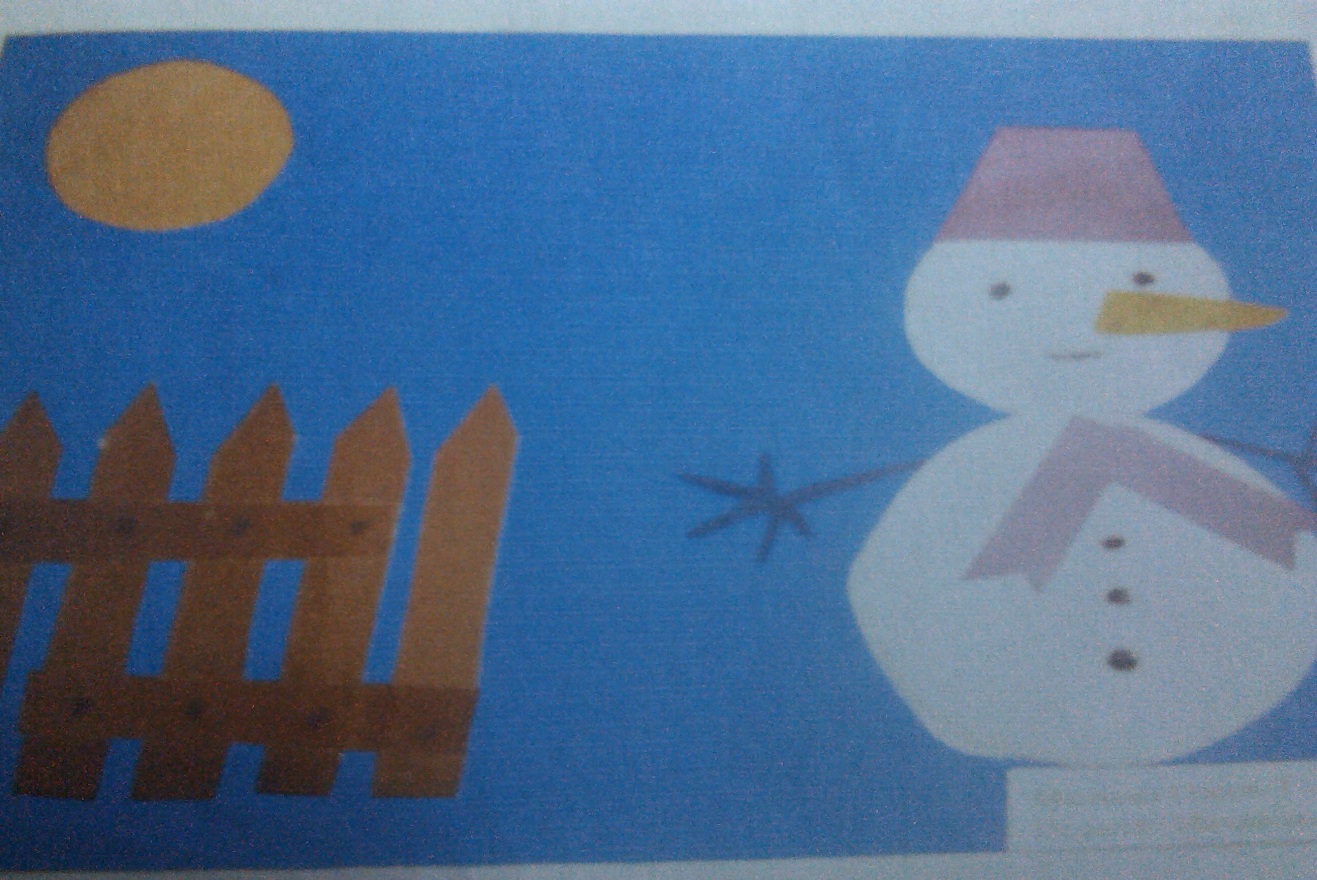 